«CurrentDate»CERTIFIED MAIL:  «ContactName», «ContactTitle»«UtilityName»«Address1»«City», «State» «Zip»RE:	Delinquent «year» Annual Report for «UtilityName» («UtilityCode»)Dear «LastName»:According to our records, «UtilityName» failed to timely file its «year» Annual Report by «ExtensionDate». Rule 25-30.110(6) and (7), Florida Administrative Code, sets penalties for noncompliance with the annual report requirement. The applicable penalty for a Class  utility is $«Rate» per day and is based on the number of calendar days elapsed from the due date until the date of filing. The «year» report was «dayslate» days late for a penalty amount of $«penaltyamt». Please submit a payment of $«penaltyamt» by check made payable to the Florida Public Service Commission for the amount of the penalties. The payment of the penalty should be mailed to: Division of Administrative and IT Services, Fiscal Services Section, Florida Public Service Commission, 2540 Shumard Oak Boulevard, Tallahassee, Florida 32399-0850, ATTN: Valorie Moore.Please be reminded that Rule 25-30.110(7), F.A.C., requires that a penalty be assessed against any utility that fails to timely file an Annual Report. If we can be of further assistance, please call Curt Mouring at (850) 413-6427.Sincerely,«AFDDIRECTOR»DirectorALM:scCommissioners:«COMMISSIONER1», Chairman«COMMISSIONER2»«COMMISSIONER3»«COMMISSIONER4»«COMMISSIONER5»State of Florida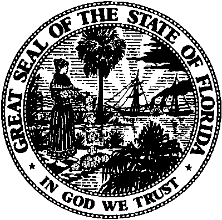 Division ofAccounting and Finance«AFDDIRECTOR»Director(850) 413-6900Public Service CommissionPublic Service CommissionPublic Service Commission